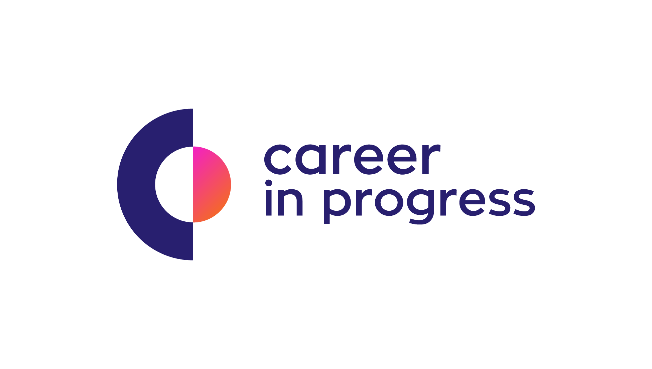 H Career In Progress (www.careerinprogress.gr) είναι μια εταιρεία παροχής Συμβουλευτικών Υπηρεσιών στους τομείς της Αναζήτησης Εργασίας, του Επαγγελματικού Προσανατολισμού και της Ανάπτυξης Επιχειρηματικής Ιδέας.Για λογαριασμό Συνεργάτη της, Ομίλου Επιχειρήσεων στην Αθήνα με δραστηριότητα στην παροχή Νομικών και Οικονομικών Υπηρεσιών καθώς και Υπηρεσιών Επικοινωνίας, ζητά να καλύψει τη θέση:Βοηθού ΛογιστήΚύρια καθήκοντα:Καταχωρήσεις εγγραφών γενικής λογιστικής Συμφωνίες ταμείου και τραπεζικών λογαριασμώνΥπολογισμός μισθοδοσίας σε μηνιαία βάση Αρχειοθέτηση Λογιστηρίου 
Αναζητούμε έναν/μια Επαγγελματία με υψηλό αίσθημα υπευθυνότητας και:Πτυχίο Α.Ε.Ι. / Τ.Ε.Ι. Λογιστικής κατεύθυνσηςΤουλάχιστον 3 έτη προϋπηρεσία σε λογιστικές εργασίες για λογαριασμό εταιριών παροχής υπηρεσιώνΓνώση λογισμικών προγραμμάτων Epsilon Net (Μισθοδοσία) & Unisoft (Κεφάλαιο)Άριστη γνώση Η/ΥΔιάθεση για συνεχή μάθηση και άριστες ικανότητες επικοινωνίας και συνεργασίας
Τι προφέρει η εταιρία:Ανταγωνιστικό πακέτο αποδοχώνΠραγματικές προοπτικές εξέλιξης σε έναν δυναμικό Όμιλο Ανωνύμων Εταιριών με την δυνατότητα υλοποίησης πλήθους λογιστικών εργασιών σε διαφορετικά αντικείμεναΑποστολή βιογραφικού σημειώματος στο jobs@careerinprogress.gr με την ένδειξη 
(Βοηθός_Λογιστή).